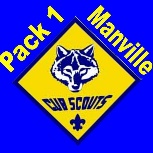 Scout(s) name:______________________________________________________________Parent ID Number___________________ Scout ID Number_________________________Please Indicate the time and day that would best accommodate your schedule. Please note that this is for informative purposes only. Preferred media (select all that apply)FacebookInstagramApple calendarGoogle calendarGoogle meets ZoomOther:Parent Info (Please use a separate form for each parent)Parent Info (Please use a separate form for each parent)Name:Name:Relation to scout:Relation to scout:Address:Address:Cell:Can we share this with the pack:   Yes    NoEmail:Can we share this with the pack:   Yes     NoHow would you like to receive the following information?CallEmailTextEventsEvent RemindersCancelations/ late schedule changesDen Leader NoticesGeneral Info/ ResourcesPreferred DayPreferred TimeCommittee MeetingDen MeetingPack Meeting